Садвакасова З.М. Инновационные практики в работе с «группой риска» в организации образования // Мат. Учеб.метод семинара Образовательные технологии в современном учебно-воспитательном процессе –Алматы.: КазНПУ им.Абая 2017.-176 с. (с. 104.-112)ИННОВАЦИОННЫЕ ПРАКТИКИ В РАБОТЕ С «ГРУППОЙ РИСКА» В ОРГАНИЗАЦИИ ОБРАЗОВАНИЯСадвакасова З.М.-к.п.н., доцент кафедры педагогики и образовательного менеджмента КазНУ им.аль-Фарабиzuhra76@mail.ruАктуальность С каждым годом отмечается рост преступности и возникают новые виды и формы отклоняющегося поведения от нормы. Казалось бы, новые тенденции в мире должны влиять на развитие общества позитивно, но всегда имеется другая сторона медали. Например, в связи с интенсивным развитием информационных технологий появились новые виды отклонений: компьютерная и интернет-зависимость, сексуальные девиации в сети, интернет-преступления. Наблюдается снижение толерантности общества к другим. Появляются формы групповой девиации – терроризм и другие формы, влияющие на отклонение норм в поведении человека. Повысился уровень корыстных преступлений. В феврале месяце 2017 года в сети Интернете стали появляться заметки, что подростки в Казахстане играют в смертельную игру «Синий кит». Эта игра распространяется в социальных сетях среди подростков, где нужно выполнить 50 заданий и финальным этапом должно быть самоубийство игрока. Конечно благодаря оперативности правовым органам и информационным технологиям сразу же негативное действие было раскрыто, и приостановлено. Но эта игра как вирус уже распространилась среди подростков, которые большую часть времени проводят за сотовым телефоном.  Как с этим бороться и предотвращать? Помочь вовремя человеку, протянуть руку помощи и не дать свернуть на нежелательную дорогу помогает профессия «Социальный педагог», «Педагог-психолог».Основная часть «Группы риска»  -  это категория людей, которые в силу своего социального положения и образа жизни не только подвержены опасным отрицательным воздействиям, но и представляют угрозу нормальной жизнедеятельности общества). В категорию «группы риска» входят: 1. Дети, нуждающиеся в социально-экономической и социально-психологической помощи и поддержке; 2. Дети с проявлениями социальной и психолого-педагогической дезадаптацией; 3. Дети с проблемами в обучении и развитии; 4. Гиперактивные и пассивные дети; 5.Одаренные дети; 6. Дети с отклоняющимся поведением; 7.Суицидальные намерения; 8. Дети с хроническими заболеваниями и дети с особыми образовательными потребностями [1].Какие факторы влияют на отклонение от нормы и вхождение «группу риска»?  Один из факторов объясняющее природу отклонения от нормы теория «Разбитых окон» сформулированная Джеймсом Уилсоном и Джрджем Келлингом, которые утверждают, что на обстановку и мелкие правонарушения влияет обстановка. Психологический механизм такой провокации на бытовом уровне иллюстрируется фразой: «Если другим можно, то почему нельзя мне?». В качестве примера приводят пример с разбитыми окнами: если не заменить в доме одно разбитое стекло, то вскоре в этом доме не останется ни одного целого окна, а затем начнется мародерство и резкое ухудшение общей криминогенной обстановки в районе.  Если начнет один использовать граффити на стене дома, то через… будет разукрашено все и включая разные стили и направления [2]. И еще одним из факторов влияющее на отклоняющее поведение социальный фактор: среда, семья. Какие в мире используют в социальной практике инновационные практики поддержки с детьми «группы риска и как помогают успешно адаптироваться ребенку зависит от подобранного инструмента и соответствующей технологии в социально-педагогической сфере. На практике в работе с детьми «группы риска» рекомендуем использовать следующие социально-педагогические технологии.Технологии развития ответственности. В работе с подростками «группы риска» важно сформировать чувство ответственности через метод групповую дискуссию, предполагающий совместное обсуждение и анализ проблемной ситуации, вопроса или задачи. Начало интереса психологов к феномену дискуссии относится к 30-м годам XX века и связано с работами психолога Ж. Пиаже, где было показано, как благодаря механизму дискуссии со сверстниками, ребенок отходит от черт эгоцентрического мышления и учится становиться на точку зрения другого.    Большое внимание дискуссии стало уделяться в связи с исследованием процесса - принятия решений в группе. Здесь важную роль сыграли идеи психолога К.Левина о влиянии групповых обсуждений на изменение социальных установок (аттитюдов, отношений). Психолого-педагогические исследования показали, что групповая дискуссия повышает мотивацию и эго-вовлеченность участников в решение обсуждаемых проблем. Групповая дискуссия с ее многочисленными вариантами послужила опорой для разработки теории и практики различных тренировочных методов, известных в зарубежной литературе под общим названием Т-групп (Темоцентированные группы). Этапы организации дискуссии включает в себя: 1. Определение темы дискуссии.2 Согласование норм и правил. 3. Особенности проведения в условиях учебной деятельности (работа в малых группах, процесс решения задач, выработка группового мнения). 4. Ход занятия (метод вопроса). 5. Рефлексия занятия (достижение согласия между участниками. Может иметь один вариант решения, а может несколько для достижения цели) [3].  Одним из наиболее распространённых технологий помогающая раскрыться и организовать свое свободное время является «Технология Аниматорской деятельности». Направлением в работе будет организация социальным педагогом клубов по интересам («Клуб любителей роботехники», «Творческая мастерская», кружок «Грация»).  Например, через форму фестиваль конкурс-клубов по интересам (соревнования, выставки, мастер-классы, воршоп) посетители могут пообщаться со специалистами. В последнее время стало модным организовывать «эмерджентные платформы», «творческие платформы», суть которой заключается в позиционировании себя, продвижения креативных идей в сети Интернет, а также площадки для обмена интеллектуальной собственности.    В организации важно деление на ЗОНЫ. Форма «Сценическая площадка» (состязание творческих танцевальных коллективов). Первые туры идут через интернет, оценивают зрители и по итогам результатов и подсчетов голосов переходят сильнейшие участники на второй тур. Заключительное выступление в открытом режиме на сцене. Желательно найти спонсоров и все запланировать до мелочей. В связи с тенденцией информатизации можно использовать активно технологию «Интерактивный справочно-информационный комплекс «ИНФОМАТ», включающий в себя своевременное информирование  и поддержки социальных услуг оказываемых комплексом социальной сферы. Виды: 1. Интернет-портал (например, у психологов сайт https://www.b17.ru/, где оказывается консультация для человека со всего мира); 2. Разделы интернет-сайта; 3. Компьютерные программы. Задача специалиста сделать грамотную подборку и целенаправленные рекомендации родителям, обучающимся, педагогам [5].  В последнее время все чаще стали обращаться с запросом родители, что дети большую часть времени проводят за компьютером и мало времени проводят на свежем воздухе. Это в свою очередь влияет на здоровье и сужается круг общения, а ведь общение - одна из ведущих деятельностей в формировании и развития личности подростка. Применение технология «Социальный туризм» помогает видеть, ощущать прекрасное, развивает интерес к жизни. Цель социального туризма -  изучения и познание культуры; социально-психологическое сопровождение человека, выражающееся в помощи в самопознании и самосовершенствовании; формирование новых знаний и умений средствами специально организованной туристической деятельности. Виды социального туризма: Туризм с целью отдыха (рыбалка, сбор грибов); Спортивный туризм (активный отдых); Лечебно-оздоровительный туризм; Познавательный туризм; Экологический туризм (посещение природы, природно-исторических парков). Через целенаправленные организованные туристические поездки и время отдыха осуществляется психологическая работа – семинары, мини-тренинги. Особенность организации социального туризма: выбор маршрута в соответствии с эстетическими, национальными предпочтениями участников; виртуальные экскурсии по запланированным маршрутам. Поиск необходимой осуществляется через интернет, подготовку презентационных слайдов, форматирование фотографий. Правила и условия организации туристического маршрута:  1) Вид туризма подбирается с учетом интересов, финансовых возможностей, ожидаемых результатов. 2) Психологический туризм должен быть безопасным для туристов и окружения. 3) Участники поездки должны иметь физическую подготовку. 4) Психологический туризм должен снимать комплексы, приносить удовольствие. 5) Формы психологического туризма соответствовать возрастным и личностным особенностям участников [5- с.375]По окончании экскурсии участники проекта делятся своими впечатлениями. Совместно с участниками готовят итоговый вечер с показом фотографии, слайдов и видеофильмов. На этом этапе также осуществляется социально-психологическая поддержка участников, оказывается помощь в самораскрытии, само презентации. Например, у нас коллега на работе в КазНУ им.аль-Фараби Тихомирова В.Т. на кафедре педагогики и образовательного менеджмента как куратор для профилактики «группы риска» первокурсников планировала такие туристические маршруты с первых дней, чтобы они были не только познавательными, активизировали деятельность, но и сплачивали студенческий коллектив. Ведь только в коллективе и через сплоченный и дружный коллектив можно сформировать личность. Следующая «Технология устойчивого поведения» [4] в работе с детьми «группы риска». Одна из причин способствующая поведению отклонению от нормы - нехватка когнитивного багажа. Организованная по тематикам занятия в «Школе безопасности» для подростков может восполнить проблемы и предотвратить виктимологические (учение о жертве) последствия. Занятия включают в себя основные вопросы виктимологии и жизнедеятельностью людей в условиях современного общества. Они носят практико-ориентированный характер: изучение и освоение ЗОЖ; ознакомление с видами риска и опасности; развитие способностей анализировать различные ситуации и принимать безопасные для жизни решения; формирование представлений о…; формирование уважительного, ответственного отношения к собственной жизни. Деятельность школы/клуба направлено на повышение устойчивости группы риска, усиление их независимости, содействие выработке уверенности в собственных силах, коррекции межличностного и социального взаимодействия. В программу могут быть включены вопросы, касающиеся процессов развития когнитивной, аффективной и мотивационной сферы, создание образа «Я», а также поведенческих особенностей детей данной возрастной категории. Ведутся занятия по выбору конструктивной стратегии поведения (Стратагемное мышление, Совладающее поведение), изменению психологических установок (теория установки Узнадзе), алгоритмов возникновения и развития стресса, а также уровней эмоционального реагирования («Эмоциональный интеллект») в стрессовых ситуациях.  Помощником для детей «группы риска» будет также Настольная книга для подростков «Жизнь без опасных приключений». Распространяется иллюстрированное пособие подросткам желательно бесплатно и представлено в форме рисованных аниме, сюжетных фотосъемок. Страницы посвящены разным тематикам: «Духовная безопасность», «Финансовая безопасность», «Компьютерная безопасность», «Бытовая безопасность», «Социальная безопасность», «Террористическая безопасность». Педагогическим приемом для привлечения внимания служит «Узелок на память» (желательно оформить в виде рамочки) и рекомендуемых сайтов и видеороликов в интернете. Лучше будет если в организации образования будет создана редколлегия электронной газеты/журнала среди старшеклассников, ответственные за разработку содержания и позиционирования ее в школе. Средства Интернета позволяют также внедрить в работе с детьми «группы риска» технологию «Мобильные группы «Электронный социальный помощник» [5- с.297]. Например, группа волонтеров (студенты старших курсов) могут оказывать психолого-педагогическую поддержку и помощь детям, оказавшимся в трудной жизненной ситуации. Или специалисты, оказывают социальные услуги (Технология Тьютор) к закрепленным подросткам. Для мобильного реагирования в г.Алматы существует единая телефонная связь (номер 150) «Единый многоканальный телефон по приему заявок на социальные услуги». Цель - содействие в предоставление своевременной адресной помощи гражданам. Опыт реализации социальной практики: диспетчерские службы. Результаты: оперативное получение клиентом заказанных социальных услуг.  Алгоритм работы: 1. Единый телефонный номер 2. Заявитель 3. Диспетчер-консультант. 4. Запрос на оказание услуги 5. Специалисты учреждения социального обслуживания  Для развития и формирования личности все дороги хороши. Заполнить время провождение положительно и с пользой для развития и духовного роста поможет технология  «Бюро добрых услуг» [5], которая является стартом для развития волонтерского движения среди детей и подростков. Социальный педагог как координатор формирует заявки и целенаправленно через различные формы оказывает помощь в научении (например, приготовлении пищи, изучении английского языка, организация досуга и т.д.) Формы деятельности Бюро: Встречи активных участников; Оформление электронного информационного стенда; Встречи-лектории.Как можно организовать это в школе. Например, методику «Выбор за тобой», суть ее заключается в том, что каждый желающий воспитанник может поделиться своим практическим опытом на бесплатной основе. Задача социального педагога оформить в виде красочного стенда системность предоставления Бюро добрых услуг на стенде: вид деятельности, время и место проведения, исполнитель. Каждому воспитаннику можно закрепить педагога, который бы помогал в продвижении проекта.  Но результатом и итогом для мотивации должны быть фестивали, выставки и презентации итоговых работ. Похожая немного социальная практика «Помощник на час». Берутся под опеку подростки и предоставляются образовательные услуги. За свой труд согласившиеся старшеклассники получают финансовое вознаграждение или работают на добровольных началах.  Еще одной из инновационной практики в профилактической работе с детьми «группы риска» можно осуществлять деятельность на дому или технология «Мобильная Передвижная школа». Можно сформировать команду специалистов (психологи, социальные педагоги, юристы и т.д.) в зависимости от проблемы и вида отклоняющегося поведения. Для организации обслуживания имеется специальный транспорт. Основной задачей которого является: 1. Выявление детей, нуждающихся в помощи. 2. Определение конкретных форм помощи с учетом их психологического состояния. 3.Информирование о программе и графика обслуживания со специалистами. 4.Оказание морально-психологической поддержки детям и членам их семей. 5.Привлечение различных организаций к решению вопросов оказания своевременной помощи. Задача специалистов протянуть руку помощи детям, оказавшимся в трудной жизненной ситуации. В состав входят специалист по социальной работе, специалисты управления социальной защиты, психолог и т.д. работающие по плану и графику в решении проблем. Информация о плановых выездах размещается на сайте координирующий всю деятельность по организации нуждающихся в помощи [5-с.231]. В последнее время усиливается тенденция привлечения специалистов со стороны. Технология «Аутсорсинг» или по другому ее мы назвали «Бюро социальных проектов» [6] включает в себя привлечение финансового старта, то есть нахождение и привлечение бизнесменов, а после осуществляется временное формирование команды для повышения эффективности и качества предоставляемых социально-психологических услуг.Этапы организации технологии «Аутсорсинг»: 1. Определение штатной структуры по должностям, с охватом услуг согласно заключенному контракту. 2. Оптимизация численности состава работников с учетом каждого структурного подразделения, разработка оптимального графика, распределение нагрузки на каждого работника с учетом потребности предоставления полноценного пакета услуг. 3. Минимизация штата административно-управленческого аппарата (бухгалтер, менеджеры и т.д.). 4. Обеспечение работников современными средствами (оборудование, учебно-методическая база). 5. Разработка регламентов и стандартов по предоставлению социальных услуг. 6. Постоянный контроль на всех стадиях производства работ (Технология по ключевым точкам). 7. Определение ответственности (психологической, профессиональной, этической). 8. Разработка календарного плана  (Технология «Графики Гантта»/ автор Генри Л.Ганнт (1910). Планирование задачи: протяженность, начало и завершение работы) проведения тренингов, постоянная работа по повышению квалификации работников.Одним из средств передачи социального опыта подрастающему поколению является - игра. Великий педагог А.С. Макаренко использовал в работе с подростками «группы риска» театрализованную технологию, где целенаправленно отрабатывалась культура общения, поведения и т.д. [1]. Развитие социально-психологической компетентности подростков можно сформировать посредством ролевой игры. Ролевая игра представляет собой метод воздействия, в котором человек расширяет функции общения; обеспечивает реализацию личностных потребностей участников; формирует творческие способности; формирует новый стиль общения и поведения. Структурные компоненты игры: 1. Роли. 2. Игровые действия. 3. Игровое употребление предметов. 4. Реальные отношения между играющими.В ролевой игре действия осуществляются в соответствии с правилами, содержащимися в игровой роли предписанными ею. Проигрывания определенного персонажа и содержит цель в самой себе.  В игре предоставляются инструкции и нормы поведения, и как бы ненавязчиво закрепляются в сознании подростка. После разыгрывания сценок идет обсуждение ролевой игры. Например, педагоги вечерней школы г.Алматы Тихомирова В.Т., Политикова Е.И. и др. выезжали на Иссык-Куль со старшеклассниками «группы риска» и использовали в профилактике театрализованную технологию. Писали совместно сценарий на актуальные темы и вечерами ставили для отдыхающих на пляже спектакли. В театре происходит некое преобразование личности, душевный подъем, особенно если спектакль тронул сердце и душу. Для каждого ребенка готовилась своеобразная роль, если ребенок застенчивый, робкий, то ему дается роль смелого человека, чтобы он смог преобразиться первоначально на сцене, а затем перенести эти качества в реальную жизнь. Тьютора сопровождающие подростков по окончании сезона видели колоссальные изменение в поведении подростков. «Глинотерапия» как метод профилактики с подростками тоже замечательная технология и применяют для нормализации эмоциональной сферы человека. Глинотерапия способствует: повышению сенсорной чувствительности; выражению психоэмоциональных состояний; решению внутри- и межличностных конфликтов; обретению личностных смыслов через творчество. Программа глинотерапии содержит два направления: психологическое (изучение эмоционального состояния); педагогическое (улучшение эмоциональной сферы). Условиями реализации программы: материально-техническая база; дидактическое обеспечение (наглядные средства); методическое обеспечение (программа, литература); соблюдение техники безопасности.Фитотерапия «На пути к тайнам трав» тоже помогает подросткам вовремя привести свое эмоциональное состояние в соответствии гармонии души и тела. В последнее время в работе с детьми активнее педагоги-психологи стали использовать арт-терапию [7]. Арт-терапевтические технологии – это профилактическая мера, позволяющая избавиться от гнетущих мыслей и тревог. С ее помощью решаются трудности эмоционального развития, снимаются стрессы, снижается уровень депрессии и эмоциональной неустойчивости, а также ослабляется чувство одиночества. Сеансы арт-терапии позволяют устранить межличностные конфликты, заниженную самооценку, повышенную тревожность, страхи. Стоит отметить, что арт-терапию применяют для укрепление внутрисемейных отношений, повысить уровень доверия, преодолевать агрессию и раздражение. Также арт-терапия помогает выявить и устранить психические травмы из раннего детства, которые негативно влияют на отношения сегодняшнего дня и нередко становятся причинами разного характера влияющие на поведение ребенка. Арт-терапия благодатная почва для самораскрытия, человек получает колоссальный заряд энергии и хорошее настроение. Современные техники арт-терапии: «Зентангл» (автор Рик Робертс, Мария Томас), техника «Дудлинг», «Драконовы ключи».Психологи утверждают, что ключи для открытия двери находятся внутри нас «подсознание». И поэтому хотелось остановится еще на технологии «Метафорические ассоциативные карты». Использование данной технологии на практике с подростками помогает мягко и экологично окунуться внутренний мир через картинки. Получать ответы спокойно и безопасно. Первая колода метафорических ассоциативных карт была создана в 1975 году Эли Раманом, канадским профессором искусствоведения. Эта колода карт получила название «ОН» (междометие, в английском языке выражающее удивление). Совместно с психотерапевтом Джо Шлихтером были разработаны правила и принципы использования карт как психологического инструмента. Также основателем ассоциативных карт считают и Моритца  Эгетмейера (1983), который разглядел в картах «О» столь долго искомый инструмент, с помощью которого можно было бы подтолкнуть клиента к откровенному разговору о себе и своих проблемах [8,9]. 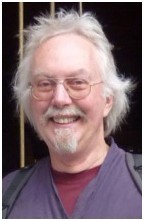 Метафорические ассоциативные карты – это набор картинок величиной с игральную карту или открытку, изображающих людей, их взаимодействия, жизненные ситуации, пейзажи, животных, предметы быта, абстрактные картины. Некоторые наборы карт совмещают картинку с надписью, другие включают отдельно карты с картинками и карты со словами. Совмещение слов и картинок создает игру смыслов, обогащающуюся новыми гранями при помещении в тот или иной контекст, изучения одной или другой темы, актуальной для человека в настоящее время. Карты помогают построить мост от человека к человеку в случаях, когда людям трудно поговорить друг с другом на какую-то острую тему. Метафорические ассоциативные карты помогают выразить мысли, сформулировать их и конкретизировать сообщение, нуждающееся в передаче. Помимо облегчения словесного выражения эмоций, карта, как посредник между эмоциональными мирами двух людей, сама несет в себе некий эмоциональный заряд, и может быть воспринята как послание даже без словесного сопровождения (см.рисунок 1).Рисунок 1- Преимущества и особенности применения ассоциативных карт Ассоциативные карты замечательный инструмент, клиент проблему решает самостоятельно и осознание к нему приходят через ассоциативные картинки. Карты как инструмент диагностики позволяет отразить психическое состояние реальности. Достоинствами ассоциативных карт являются:ассоциативные карты интернациональны и могут использоваться во всех культурах, для всех возрастов;метафорические карты помогают нам реализовать диалог между внутренним и внешним, вывести глубинный материал на поверхность;метафорические карты — это трамплин для нашей фантазии, запускающей причудливые ассоциации, приводящие нас к неожиданным открытиям;ассоциативные карты помогают убрать защитные барьеры психики;метафорические карты создают людям условия для самораскрытия и самопознания;ассоциативные карты создают безопасную и комфортную обстановку для самораскрытия в паре или в группе, помогают «выйти из своей скорлупы» и «разбить лед» в тревожной обстановке.А.Е.  Горобченко  выделяет  следующие  особенности  и  преимущества   применения  ассоциативных  метафорические  карт:могут  использоваться  как  при  работе  с  отдельной  группой,  так           и  с  одним  человеком; обладают  всеми  преимуществами  проективных  методов  и  расширяют  терапевтический  арсенал  психолога  или  психотерапевта;помогают  довольно  быстро  прояснить  и  понять  переживания  и  нужды  человека,  найти  ключ  к  незавершенным  внутренним  процессам;хорошо  работают  с  человеком,  плохо  осознающим  свои  чувства,        который  полагается  на  факты,  но  не  на  эмоции;позволяют  создать  атмосферу  доверия  и  помогают  преодолеть  внутреннее  сопротивление,  которое  не  всегда  можно  побороть  другими  методами;помогают  за  небольшой  срок  найти  истинную  проблему,  которая         тяготит  человека;снижается  сознательный  надзор,  что  облегчает  работу  клиента  с  его  внутренним  «Я»  и  подсознательными  конфликтами;позволяют  увидеть  настоящую  картину  отношений  с  окружающей      действительностью [10].Практик Рассказова Е. пишет, что метафорические ассоциативные карты как инструмент специалиста: Позволяют обойти внутреннее сопротивление и рациональное мышление путем снижения сознательной цензуры.Убирают внутреннее напряжение и сопротивление.Создают атмосферу безопасности и доверия.Позволяют быстро и наглядно получить необходимый объем информации для качественной работы с клиентом и глубоко диагностировать его проблему.Позволяют наглядно увидеть картину любых межличностных отношений.Показывают картину взаимоотношений человека с любыми идеями и образами из его внешней или внутренней реальности, создавая диалог между его внешним и внутренним миром.Позволяют прояснить и осознать актуальные переживания и потребности клиента, его незавершенные внутренние процессы.Позволяют моделировать процессы прошлого и будущего, работать с линией времени.Позволяют обратиться к психотравмирующей ситуации клиента через метафору, и тем самым избежать его дополнительной ретравматизации.Позволяют клиенту проговорить и осознать свои чувства и переживания, что само по себе имеет терапевтический эффект (вербализация проблемы).Обескураживают быстротой и эффективностью терапии.Создают безопасный для клиента контекст поиска и моделирования решения.Запускают внутренние процессы самоисцеления клиента.Запускают процессы поиска своего уникального пути выхода из кризиса.Позволяют использовать бесконечное количество комбинаций и тем при работе с одним и тем же клиентом в разные периоды психотерапии [11].Метафорические ассоциативные карты удобный и качественный визуальный материал для проекции психологических феноменов человека. Метафорические ассоциативные карты используются на индивидуальных консультациях, в тренингах, интерактивных беседах, на практических занятиях, являются профессиональным помощником психолога-педагога, так как позволяют наладить коммуникацию между людьми, создать атмосферу доверия, интереса к само исследованию и саморазвитию, служат руководством для создания желаемого контекста, в котором каждый получает доступ к своему творческому началу. В картах работает золотое правило: карта принадлежит хозяину и закон синхронности К.Юнга, человек вытащит то, что ему надо. Таким образом, социальное развитие человека зависит от его активности, которую необходимо создавать в образовательной среде. Чем более комфортно человек чувствует себя в социуме, тем больше он предрасположен к само проявлению, социальному развитию. Социальная адаптация является необходимым условием для обеспечения оптимальной социализации человека.  Успешная адаптация и результативная своевременная помощь подростку зависит от учета личностных особенностей, выбора социально-педагогической технологии и компетентного подхода в социальной сфере. Не достаточно подобрать технологию, еще для этого надо специалисту в работе с ребенком учитывать условия и временные факторы, его ценностно-смысловую ориентацию и подготовленность в работе с ним. Литература Садвакасова З.М. В помощь социальному педагогу, или как работать с трудными детьми. Учеб.метод.пос.- Алматы, 2008.-192 с. Теория разбитых окон https://ru.wikipedia.org/wiki/ Технологии развития ответственности у детей и подростков группы риска http://window.edu.ru/catalog/pdf2txt/279/64279/35127?p_page=7Садвакасова З.М.  Технологии в работе с детьми девиантного поведения. Арт-педагогический аспект.  Монография – Алматы: Казак университеты, 2016. – 273 с.Энциклопедия социальных практики поддержки пожилых людей в российской федерации Под ред. Е.И.Холостовой, Г.И.Климантовой  – М.: «Дашков и К», 2015.-552с.  Садвакасова З.М. Мировые концепции менеджмента для организации образования.Учебное пособие. – Алматы, 2010.- 297 с.Садвакасова З.М. Технологии профилактики суицидального поведения подростка: арт-терапия. Уч.метод.пос.- Алматы: Казак университеты, 2016. – 310 с. с.Метафорические ассоциативные карты http://coachunion.org.ua/Пушков А. История возникновения метафорических ассоциативных карт. http://pushkov.com.ua/oh-cards/item/1-istoriya-vozniknoveniya-assotsiativno-metaforicheskikh-kart.htmlГоробченко  А.Е.,  Евменчик  М.С.  Метафорические  ассоциативные  карты  в  работе  практического  психолога. //   http://www.b17.ru/article/438/  (дата  обращения  11.11.2013).Рассказова Е. Метафорические ассоциативные карты как инструмент в работе практического психологаhttps://www.b17.ru/article/15482